Publicado en Ciudad de México. el 30/10/2019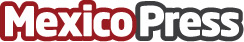 DIOR abre dos nueva boutiques en la Ciudad de México Los lazos entre Dior y México se establecieron desde la fundación de la Maison y desde entonces se han fortalecido en cada colección y en cada desfile. Al día de hoy, Dior continua este dialogo constante con la inauguración de una nueva boutique de moda para mujer así como la primer boutique de hombre en Mexico, en el corazón del centro comercial Artz, en el Pedregal, Ciudad de México... espacios contemporáneos pero a su vez decorados con los códigos favoritos de Christian Dior como el cannageDatos de contacto:Samuel Reyes25919345Nota de prensa publicada en: https://www.mexicopress.com.mx/dior-abre-dos-nueva-boutiques-en-la-ciudad-de Categorías: Nacional Moda Marketing Sociedad Turismo Eventos http://www.mexicopress.com.mx